Cookiestatement makelaar Brecheisen Makelaars B.V. 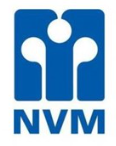 Laatst herzien: 27 juli 2018Informatie over cookies Brecheisen Makelaars B.V. en aan haar gelieerde ondernemingen maakt op de website www.brecheisen.nl gebruik van cookies. Cookies zijn kleine informatiebestanden die bij een bezoek aan de website worden opgeslagen op het apparaat waarmee je onze website bezoekt zoals een computer, smartphone of tablet. Waar we spreken over “cookies” bedoelen we ook vergelijkbare technieken zoals pixels, scripts en beacons.Cookies maken het mogelijk om jouw webbrowser te herkennen. Handig, want dan hoef je bijvoorbeeld niet steeds opnieuw je gegevens in te voeren, voorkeuren aan te geven of je instellingen aan te passen. Op die manier kunnen we ook onze website beter laten werken, kunnen we inzicht krijgen in het bezoekersgedrag van de website *en kunnen andere partijen inzicht krijgen in jouw surfgedrag zodat zij gepersonaliseerde advertenties kunnen tonen over meerdere websites en niet-revelante advertenties weg kunnen laten.Welke cookies zijn er? We maken onderscheid tussen verschillende soorten cookies:Functionele cookies: Deze zijn nodig voor een goede werking van de website. Ze zorgen er bijvoorbeeld voor dat snel en correct de gewenste informatie wordt getoond elke keer dat je onze website bezoekt. Voor het plaatsen van functionele cookies hoeft geen toestemming te worden gevraagd.Analytische cookies: Deze gebruiken we om te analyseren hoe onze website wordt gebruikt, bijvoorbeeld hoe vaak onze website wordt bezocht, op welke pagina je op onze website aankomt en op welke pagina’s het meest wordt geklikt. Voor deze cookies hoeft geen toestemming te worden gevraagd omdat deze geen gevolgen hebben voor uw privacy. Tracking cookies: Dit zijn cookies die jouw surfgedrag kunnen volgen. Op die manier kunnen wij en adverteerders aan de hand van jouw surfgedrag gepersonaliseerde online advertenties en op maat gemaakte content tonen. Voor het plaatsen van deze cookies vragen wij jouw toestemming.Social media plug-in cookies: Social media plug-in cookies worden gebruikt om op onze website content van social media te tonen. Voor het plaatsen van deze cookies vragen wij jouw toestemming. We gebruiken zowel sessie-cookies (vervallen wanneer de webbrowser wordt afgesloten) en blijvende cookies (blijven op je apparaat tenzij deze worden gewist). Hieronder volgt een overzicht van de cookies waar we gebruik van maken.Brecheisen Makelaars B.V. plaatst de volgende analytische cookies:Brecheisen Makelaars B.V. plaatst de volgende tracking cookies:*Ook als deze cookies niet worden gebruikt zijn er advertenties te zien. Deze zijn op de inhoud van de website afgestemd en zijn niet gebaseerd op je gedrag of interesses. Dit soort inhoudsgerelateerde internetadvertenties zijn te vergelijken met reclames op televisie.
Bewaartermijn cookies en voorkeurenDe cookies blijven op het apparaat bewaard. Je kunt cookies altijd zelf uitzetten of van je apparaat verwijderen. Hoe je dat kunt doen verschilt per soort webbrowser en apparaat. De instellingen van de browser zijn ook zo in te richten dat cookies worden geweigerd. Let op dat als je ervoor kiest om cookies te blokkeren, dit de services van Brecheisen Makelaars B.V. of de werking van bepaalde website elementen kan hinderen.Er bestaan diverse tools om cookies te managen, zoals de opt-outhulpmiddel van Network Advertising Initiative (NAI), op networkadvertising.org/choices. Hiermee kun je het gebruik van informatie over je online activiteiten weigeren voor online gedragsreclame door bedrijven die lid zijn van NAI. Een andere optie bestaat mogelijk in je smartphone via de instelling ‘Limit Ad Tracking’ (Reclameopvolging beperken) (voor iOS-toestellen) of een instelling ‘Opt out of Interest-Based Ads’ (Kiezen om niet deel te nemen aan op interesse gebaseerde reclame) (voor Android-toestellen), wat je toestaat het gebruik te beperken van informatie over je gebruik van toepassingen dat als doel heeft reclame te bezorgen die gericht is op je interesses. Meer informatie over het uitschakelen van cookies of het beheren van de cookie-instellingen voor de browser vind je in de volgende lijst:Google Chrome: https://support.google.com/chrome/answer/95647?hl=enFirefox https://support.mozilla.org/en-US/kb/enable-and-disable-cookies-website-preferencesInternet Explorer: http://windows.microsoft.com/en-GB/windows-vista/Block-or-allow-cookiesSafari: http://help.apple.com/safari/mac/8.0/#/sfri11471Aanpassing van cookiestatementDit statement kan tussentijds worden aangepast, bijvoorbeeld omdat onze website of de regels voor cookies veranderen. Als er wijzigingen worden aangebracht in dit document, kan je aan de datum die bovenaan het document zien wanneer dit voor het laatst gebeurd is. De nieuwe cookieverklaring wordt van kracht op het moment van publicatie. Indien je niet instemt met de aangepaste verklaring, dien je je voorkeuren te wijzigen of te overwegen de Brecheisen Makelaars B.V.-website niet langer te gebruiken. Meer informatieGa naar allaboutcookies.org of youronlinechoices.eu (Europa) voor meer informatie over het gebruik van cookies en hoe deze te blokkeren. Heb je vragen, verzoeken of klachten over cookies of deze cookiestatement? Of wil je bijvoorbeeld een verzoek tot inzage, correctie of verwijdering indienen? Onze contactinformatie staat in https://www.brecheisen.nl/255-3541/privacy
Komt vanDoelVragen we hier toestemming voor?Doorgifte van informatie? Zo ja, ontvanger van informatieGoogle analyticsMeten van aantal conversiesJaBrecheisen Makelaars Komt vanDoelVragen we hier toestemming voor?Doorgifte van informatie? Zo ja, ontvanger van informatieWebsite registratieTonen van gepersonaliseerde contentJaBrecheisen Makelaars